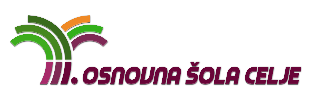 POROČILO O DELOVANJU ŠOLSKEGA SKLADAV ŠOLSKEM LETU 2019/20Namen sklada je pomoč socialno šibkim učencem ter financiranje dejavnosti in potreb posameznega razreda, ki niso sestavina izobraževalnega programa, oziroma se ne financirajo iz javnih sredstev. Primarni namen sklada je pomoč učencem, ki prihajajo iz socialno šibkih družin. S sredstvi, zbranimi prek sklada, jim lahko omogočimo udeležbo na ekskurzijah, šolah v naravi, taborih ter nekaterih drugih šolskih aktivnosti zunaj rednega programa. V šolskem letu 2019/20 je šolski sklad pomagal s sredstvi v višini  3.981,31€.S sredstvi, zbranimi v šolskem skladu, smo sofinancirali nakup plezalne stene v znesku 4.000,00€.Akcije tega šolskega leta: zbiranje prostovoljnih prispevkov s strani staršev; zbiranje donacij s strani podjetij; prodaja izdelkov na božičnem bazarju;dobrodelni tek;prodaja knjig in družabnih iger.Na dan 31. 08. 2020 je bilo stanje sredstev šolskega sklada 4.285,61 €.Zahvaljujemo se vsem staršem, učencem in donatorjem za prispevke v Šolski sklad III. OŠ Celje.Poročila pripravila v sodelovanju z računovodsko službo:Julija Kramerpredsednica šolskega sklada III. Osnovne šole CeljeNamenPrihodkiPorabljena sredstvaStanje 1. 9. 20196.127,46 €Prispevki za ekskurzije, dneve dejavnosti, tečaje socialno ogroženih učencev98,04€Prostovoljni prispevki s strani staršev 175,38 €Sofinanciranje gledališke igre, filmske predstave885,00 €Bazar3917,08 €Prijatelj&Prijatelj donacija700,00 €Vzajemna donacija300,00 €DS TULS donacija150,00€Dobrodelni tek897,00€Sofinanciranje avtobusnih prevozov ŠN 484,14 €Pomoč socialno ogroženim učencem ŠN 4. r100,41 €Pomoč socialno ogroženim učencem ŠN 5. r70,42€Pomoč socialno ogroženim učencem ŠN 8. r482,58 €Pomoč socialno ogroženim učencev ŠN 7. r927,04 €Pomoč socialno ogroženim učencem ŠN 6. r633,70 €Nadstandardni program, delavnica za nadarjene299,98€Plezalna stena4.000,00€12.266,92 €7.981,31 €Stanje 31. 08. 20204.285,61€4.285,61€